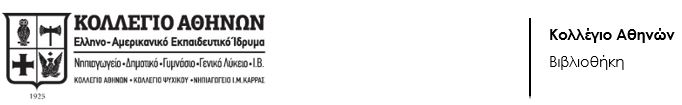 ΙΟΥΝΙΟΣ 2019Η ΒΙΒΛΙΟΘΗΚΗ ΣΑΣ ΠΡΟΤΕΙΝΕΙΒιβλία για την 3η & 4η τάξηΑνδρικόπουλος, Νικόλας. Μια κόκκινη πινελιά που τη λέγαν "Αι". Εκδ. Λιβάνη, 2019.Αντωνίου, Άντρη. Βοήθεια! Εκδ. Μεταίχμιο, 2017.Βαλεριάνος, Διονύσης. Εξερευνώντας το ηλιακό μας σύστημα. Εκδ. Ελληνοεκδοτική, 2018.Δαρλάση, Αγγελική. Το κάστρο της Ωριάς. Εκδ. Μεταίχμιο, 2018.Δημόπουλος, Χρήστος. Το σπαθί του στρατηλάτη: Οι περιπέτειες του ήπιου θερμοκήπιου. Εκδ. Ψυχογιός, 2018. (4η τάξη)Δούσος, Φώτης. Παβ ο φάλτσος τζίτζικας και η περιπέτεια με τα τυφλά μυρμήγκια. Εκδ. Μικρή Σελήνη, 2018.Επτακοίλη, Τασούλα. Ο Γκάρης. Εκδ. Πατάκης, 2019. (3η τάξη)Ηλιόπουλος, Βαγγέλης. Ο Χταπόδιος Σέιφ και οι τρεις θαλασσοφύλακες. Εκδ. Πατάκης, 2016.Ηλιόπουλος, Βαγγέλης. Τα βράδια ονειρεύομαι ότι είμαι σπίτι μου. Εκδ. Παιδική Νομική Βιβλιοθήκη, 2019.Θεοδωράκη, Μάρω. Βάρκα στο γιαλό. Εκδ. Μίνωας, 2018.Καλογεροπούλου, Ξένια. Αγγελίνα. Εκδ. Μάρτης, 2018.Κουτσοδημητροπούλου, Τζένη. Το ημερολόγιο ενός εξερευνητή. Εκδ. Ελληνοεκδοτική, 2017.Μπαμπέτα - Μπακιρτζή, Ιωάννα. Η πιο σημαντική νίκη του Αχιλλέα. Εκδ. Μεταίχμιο, 2017.Παπαδοπούλου, Εύη. Το όνειρο του Νικία και της Μελίτης. Εκδ. Πατάκης, 2018.Πιπίνη, Αργυρώ. Περικλής και Ασπασία. Εκδ. Πατάκης, 2018.Ρουσάκη, Μαρία. Μια φλόγα στο σκοτάδι : Η συγκλονιστική ιστορία της Έλεν Κέλερ.  Εκδ. Κέδρος, 2017.Το βιβλίο αυτό πιστεύει ότι είσαι επιστήμονας: φαντάζομαι, πειραματίζομαι, δημιουργώ. Εκδ. Καλειδοσκόπιο, 2018.Φραγκεσκάκη, Χριστίνα. Υπόγεια εκδρομή. Εκδ. Καλειδοσκόπιο, 2019.Χατζόπουλος, Πέτρος. Η εξαφάνιση της Ντόροθυ Σνοτ. Εκδ. Πατάκης, 2003.Baccalario, Pierdomenico. Επιχείρηση τριπλό διαμάντι. Εκδ. Διόπτρα, 2019.Brusatte, Steve. Η εποχή των δεινοσαύρων : Ένα συναρπαστικό ταξίδι στον κόσμο της προϊστορίας. Εκδ. Ίκαρος, 2018.Englert, Christoph. Προορισμός: Διάστημα. Εκδ. Ίκαρος, 2018.Goscinny, René. Ο μικρός Νικόλας : Το πρωτότυπο κόμικς. Εκδ. Πατάκης, 2019.Grajkowski, Wojciech. Δέντρα. Εκδ. Μικρή Σελήνη, 2019.Hearn, Sam. Ο Σέρλοκ Χολμς και η κατάρα της Οδού Μπέικερ. Εκδ. Μεταίχμιο, 2019.Horst, Jorn Lier. Πρακτορείο Ντετέκτιβ Ν° 2: Επιχείρηση Άντρας με τα μαύρα. Εκδ. Κέδρος, 2019.Jeffers, Oliver. Βρισκόμαστε εδώ : Σημειώσεις για τη ζωή στον πλανήτη Γη. Εκδ. Ίκαρος, 2018.Medina, Melissa & Colting, Fredrik. Ρωμαίος και Ιουλιέτα. Εκδ. Φουρφούρι, 2019.Muñoz, Isabel. Πάμπλο Πικάσο. Εκδ. Διόπτρα, 2019.Nelson, Jo. Προορισμός: Πλανήτης Γη. Εκδ. Ίκαρος, 2018.Rachmuhl, Francoise. Οι 12 άθλοι του Ηρακλή. Εκδ. Κέδρος, 2019.Sánchez Vegara, Isabel.  Σειρά: Μικρά κορίτσια με μεγάλες ιδέες  (Άννα Φρανκ, Σιμόν ντε Μποβουάρ, Τζέιν Γκούντολ, Αγκάθα Κρίστι, Κοκό Σανέλ, Μαρί Κιουρί). Εκδ. Παπαδόπουλος.Suzuki, Sarah. Γιαγιόι Κουσάμα: Από εδώ μέχρι το άπειρο. Εκδ. Μέλισσα, 2017.Tamaro, Susanna. Χαρτοφοβία. Εκδ. Πατάκης, 2019.Vaccarino, Lucia. Λήδα Βολίδα: Το κυνήγι της πρωτιάς (Σειρά: Τα συμμαθητάκια). Εκδ. Διόπτρα, 2018.Wilde, Oscar. Το φάντασμα του Κάντερβιλ. Εκδ. Βλάσση, 2008.Καλό καλοκαίρι!